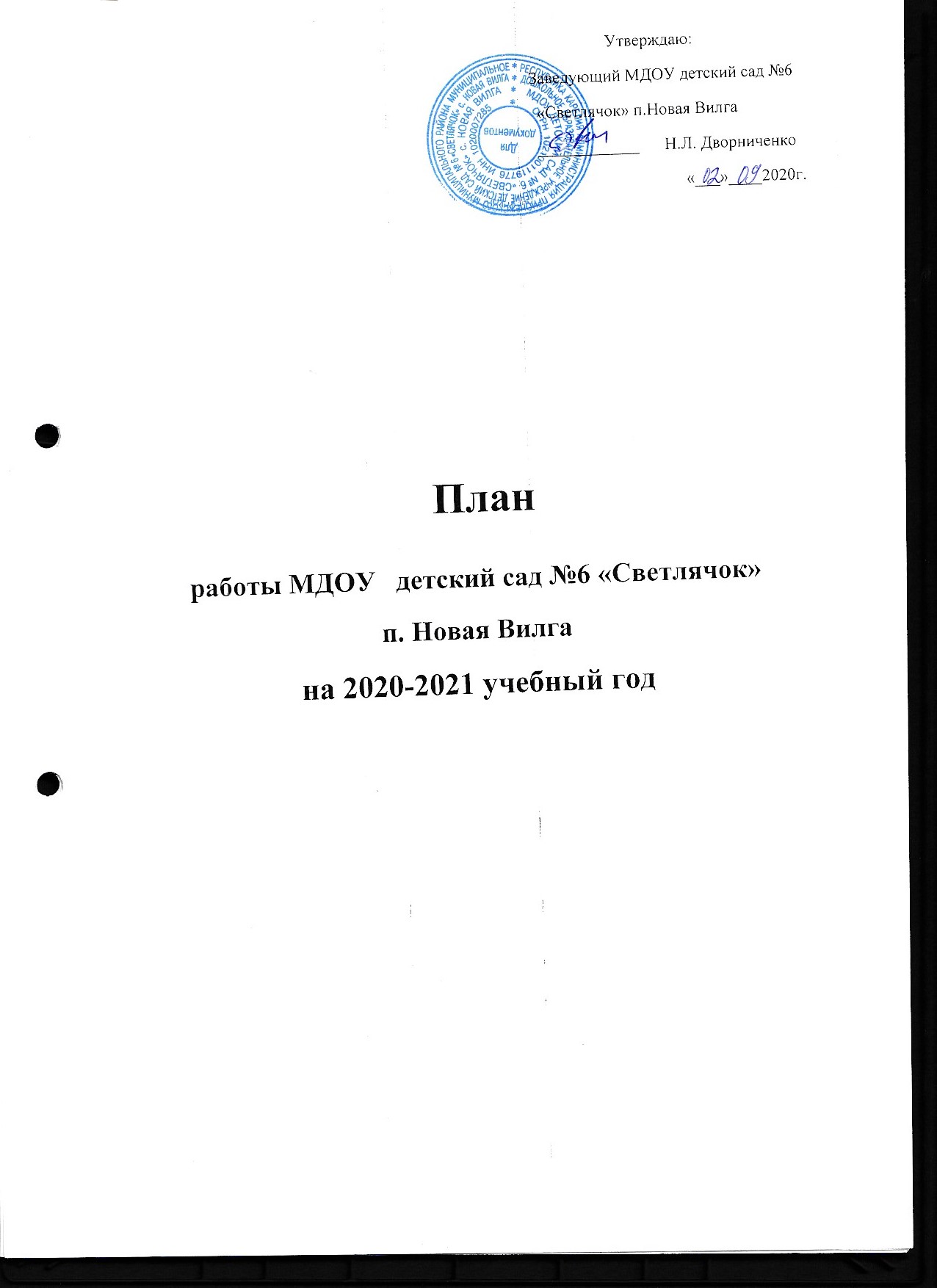  Цель: обеспечение эффективного взаимодействия всех участников образовательного процесса – детей, педагогов, родителей, для разностороннего развития личности дошкольника, через внедрение современных образовательных технологий в процессе реализации личностно-ориентированного подхода во всех направлениях деятельности с учетом ФГОС ДО.Сохранение и укрепление здоровья детей; поиск эффективных форм для формирования у детей мотивации к здоровому образу жизни, Формирование у родителей, педагогов, воспитанников ответственности в деле сохранения собственного здоровья.Развивать физические качества детей путем применения здоровьесберегающих технологий и оптимизации предметно-развивающей среды групп, в соответствии с требованиями ФГОС ДО по физическому развитию детей.Продолжать совершенствовать  работу  в  области  художественно-эстетического развития,  направленную на всестороннее развитие дошкольника. Развивать, любознательность, стремление к самостоятельному познанию и размышлению посредством творческой игры.Организационно-педагогическая работаПодготовка и проведение педагогических советов.Педагогический совет №1 (установочный) - августЦель: подведение итогов работы в летний – оздоровительный период, утверждение плана работы МДОУ на учебный год.Педагогический совет №2 (тематический) - ноябрьГодовая задача: Развивать физические качества детей путем применения здоровьесберегающих технологий и оптимизации предметно-развивающей среды групп, в соответствии с требованиями ФГОС ДО по физическому развитию детей.Цель: поиск путей оптимизации создания  условий для	совершенствования	физкультурно-оздоровительной работы в ДОУ.	  Педагогический совет №3 - мартГодовая задача:   Продолжать совершенствовать  работу  в  области  художественно-эстетического развития,  направленную на всестороннее развитие дошкольника. Развивать, любознательность, стремление к самостоятельному познанию и размышлению посредством творческой игры. Цель: повышение уровня профессиональной компетентности педагогов в развитии творческих способностей детей дошкольного возраста в рамках реализации образовательной области «Художественно-эстетическое развитие».	Педагогический совет №4 -май –итоговыйЦель: подведение итогов работы за учебный год, утверждение плана работы на летний период.Проведение консультацийПроведение семинаров, мастер-классов.Коллективные просмотры (открытые показы, спортивные развлечения).Организация и проведение выставок, смотров- конкурсов.Проведение мероприятий (досуги, праздники).Система контроля.Тематический контроль.Персональный контроль.Систематический контроль.Оперативный контрольПлан работы с семьями воспитанников.Родительские собранияКонкурсы и выставки совместных творческих работСеминары для родителейПроведение совместных мероприятий ( спортивных соревнований, досугов, викторин)Участие родителей в подготовке детей к конкурсах муниципального (районного и городского) уровня.Показ открытых занятий.Совместные мероприятия с детьми и родителямиПлан работы с социумом.Административно-хозяйственная деятельность.Муниципальное дошкольное образовательное учреждениедетский сад № 6 «Светлячок» п. Новая Вилга                                                                                                       Утверждаю                                                                                           Заведующий МДОУ _______________ Дворниченко Н.Л.                                                                                                      «___» _______________ 2019 г.План мероприятийпо предупреждению детского дорожно-транспортного травматизмана 2019 - 2020 учебный год.Муниципальное дошкольное образовательное учреждениедетский сад № 6 «Светлячок» п. Новая ВилгаУтверждаюЗаведующий МДОУ_______________ Дворниченко Н.Л.«___» ________________2019г. План мероприятий месячника безопасностидорожного движения «Внимание, дети!»с 01.11. 2019г. по 29.11.2019г.Цель: активизировать работу по предупреждению детского дорожно-транспортного травматизма.Муниципальное дошкольное образовательное учреждениедетский сад № 6 «Светлячок» п.НоваяВилгаУтверждаюЗаведующий МДОУ_______________ Дворниченко Н.Л.«___» ________________2019г. План недели пожарной безопасностис 20.04. 2020г. по 24.04.2020г.Цель: активизировать работу по пожарной безопасности.Муниципальное дошкольное образовательное учреждениедетский сад № 6 «Светлячок» п.Новая ВилгаУтверждаюЗаведующий МДОУ_________________ Дворниченко Н.Л.«___» _________________ 2019г. План мероприятийпо пожарной безопасности на 2019-2020 учебный год.Муниципальное дошкольное образовательное учреждениедетский сад № 6 «Светлячок» п. Новая ВилгаУтверждаюЗаведующий МДОУ_______________ Дворниченко Н.Л.«___» ________________2019г. План мероприятий, направленных на обеспечениебезопасности жизнедеятельностина 2019 - 2020 учебный год.ПланОтветственныйПометка о проведении1 Анализ готовности групп к новому учебному году.Заведующая2Утверждение годового плана воспитательно- образовательной работы ДОУ   на 2020 – 2021 учебный год.Ст.воспитатель3Утверждение образовательной программы ДОУСт. воспитатель4Утверждение годового календарного учебного графика на 2020 – 2021учебный годСт. воспитатель5Утверждение учебного плана на 2020 – 2021 учебный годСт. воспитатель6Утверждение расписания организации  образовательной деятельности в различных видах детской деятельности по реализации образовательных областей. Ст. воспитатель7РазноеЗаведующая8Обсуждение проекта решений. Вынесение решения.ЗаведующаяПланОтветственныйПометка о проведенииВступительное слово по теме педсовета заведующий, ст. воспитательВоспитатели групп Тематический контроль «Создание условий для сохранения и укрепления здоровья детей в ДОУ. Организация и эффективность работы по развитию у детей двигательной активности в режиме дня» ст.воспитатель Балашова В.В.  Предметно-пространственная развивающая среда по физическому развитию детей с учетом ФГОС воспитателивоспитателивоспитателист.воспитатель Балашова В.В.ПланОтветственныйПометка о проведенииВступительное слово по теме педсоветаЗаведующая Итоги тематического контроля «Организация работы по образовательной области «Худ-эстетическое развитие детей» ст.воспитатель Балашова В.В. Продуктивные виды деятельности как средство развития творческих способностей детейвоспитатели  Деловая игра «Путешествие в худ-эстетический мир»ст.воспитатель Ярмарка «Творческие игры» (презентация предметов заместителей ля творческих игр детей)Ст.воспитатель Балашова В.В.воспитатели Проект решения педсовета  Ст.воспитатель Балашова В.В.воспитателиСодержаниеОтветственныйОтметки о выполненииПодготовкаПроведение итогов мониторинга  освоения детьми ООП ДО. ПедагогиОбсуждение вопросов готовности детей к школе  Ст.воспитатель, педагогиАнализ анкетирование родителей «Ваше мнение о работе дошкольного учреждения»Педагоги групп Принятие плана работы на летне-оздоровительный периодЗаведующий МДОУ,   ст.   воспитательСоставление тематического плана на летний  периодСт. воспитательп/нТемасрокответственныйПометка о проведении1  Дыхательная гимнастика как средство сохранения и укрепления здоровья дошкольников.сентябрьст. воспитатель   2  Развивающая речевая среда в группах ДОУ.октябрьст. воспитатель   3  Режим двигательной и интеллектуальной нагрузки в доуноябрьст. воспитатель  . 4Развитие коммуникативной активности педагога ДОУ  декабрьст. воспитатель   5Экология в музыке с самых ранних летянварьст. воспитатель, муз.руководитель  6  Театрализованная деятельность в раннем возрастефевральст.воспитатель7 Изготовление  игрушек  и  предметов-заместителей для сюжетно-ролевой, творческой игрымартст. воспитатель   8Методы и приемы воспитания поведения дошкольниковапрельст. воспитатель  п/нтема дата ОтветственныйПометка о проведении1Современные требования к организации НОД в ДОУ   сентябрь старший воспитатель2Подготовка детей к школе октябрь старший воспитатель3Организация двигательной деятельности в ДОУ ноябрьстарший воспитатель 4Игра или экспериментирование декабрьстарший воспитатель	 5  Как успешно провести родительское собрание февральстарший воспитатель 6Всестороннее развитие детей дошкольного возраста посредством творческой игры  мартстарший воспитатель № п/пМероприятиеСрокОтветственныйПометка о проведении     1 ООД опытно-экспериментальной деятельности в средней группе (воспитатель Горшкова Е.В. и в подготовительной к школе группе (воспитатель Корнеева Н.Д..)октябрьвоспитатели2  ООД в средней группе «Солнышко»по физическому развитиюноябрь воспитатели3 ООД в старшей группе «Спортивные радости»ноябрьвоспитатели 4 ООД в подготовительной группедекабрь воспитатели5 Развлекательный досуг "Рождественские колядки" январь воспитатели6  Показ театрализованной деятельности в 1 мл.гр «Карапузы»  «Сказка в гости к нам пришла»февраль воспитатели7   Показ творческой игры с использованием  предметов заместителей (2 младшая гр)   март воспитатели8Тематическое занятие, посвященное Дню Птиц в подготовительной группе    апрель воспитатели№ п/пМероприятиесрокОтветственныйПометка о проведении1Выставка детских поделок из природного материала «Необычные фантазии» (совместное творчество родителей и детей)октябрьст. воспитателивоспитатели2     3  Смотр-конкурс «Центр физкультуры и оздоровления в пространстве группы»ноябрьст. воспитателивоспитатели2     3Конкурс стихов   «Мамочке любимой посвящается....»ноябрьст. воспитателивоспитатели4  Выставка рисунков, стенгазет «У нас в гостях зима» (сотворчество родителей, педагогов, детей)январьст. воспитателивоспитатели5  Выставка детских рисунков ко Дню защитника Отечества "Могучая, непобедимая российская армия».февральст. воспитателивоспитатели6Выставка детских работ, приуроченная к «Дню Птиц»апрельст. воспитателивоспитатели№ п/пМероприятиеСрокОтветственныПометка о проведении1День знаний (2-я младшая –подготовительная группы)1сентябряМуз. Руководитель  воспитатели2Осенний праздник (все группы)октябрьМуз. Руководитель  воспитатели3Спортивное развлечение по ПДД (средняя «Солнышко» и старшая гр.Жемчужинка»)ноябрьвоспитатели5День матери (средняя – подготовительная группы)ноябрь Муз. Руководитель  воспитатели6Новогодний праздник (все группы)декабрьМуз. Руководитель  воспитатели 7 Зимний праздник на улице «Зимние радости»январьМуз. Руководитель  воспитатели 8Музыкально-спортивная игровая программа, посвященная Дню защитника Отечества (старшие – подготовительная группы)ФевральМуз. Руководитель  воспитатели 9Праздник 8 марта (все группы)март Муз. Руководитель  воспитатели10 Развлечение по пожарной безопасности мартМуз. Руководитель  воспитатели11Физкультурный досуг «Далекий мир космоса» (старшие – подготовительная группы)апрельМуз. Руководитель  воспитатели 12Праздничный концерт «День Победы» (старшие – подготовительная группы)май Муз. руководитель  воспитатели13Выпускной «Нас в школу провожают сказки» (подготовительная группа)майМуз. руководитель  воспитатели 14Музыкально-спортивное игровое развлечение «Встречает лето вся планета» 1 июньМуз. руководитель  воспитатели темагруппасрок  «Создание условий для сохранения и укрепления здоровья детей в ДОУ. Организация и эффективность работы по развитию у детей двигательной активности в режиме дня»1 мл.гр– подготовительная группы ноябрь «Организация работы по образовательной области «Худ-эстетическое развитие детей»
 Все группымартФИО педагогасодержаниесрокответственныйКиприянова Д.В.организация планирования образовательного процесса.СентябрьСт. воспитательКиприянова Д.В.Проведение НОДоктябрь    Ст. воспитательТомашева Д.Н.Работа с детьми в режимных моментах Октябрь - ноябрь Ст. воспитательТомашева Д.Н.Проведение НОДдекабрь Ст. воспитательсроксодержаниегруппаответственныйВ течение года1. Выполнение инструкций по охране жизни и здоровья детей;2. учебно-воспитательный процесс, уровень знаний, умений и навыков детей;3. выполнение режима дня;4. организация питания;5. выполнение санэпидрежима;6. проведение оздоровительных мероприятий в режиме дня;7. соблюдение правил внутреннего распорядка;8. техника безопасности и сохранности имущества.1младшая –подготовительнаяЗаведующаяЗам. Зав. по АХЧСт. воспитатель№ п/пТемаДата проведенияОтветственный1Выполнение воспитательно-образовательной работы в режиме дняоктябрьСт. воспитатель2Проведение утренней гимнастикиНоябрьапрель .Ст. воспитатель3Состояние планов образовательной деятельности.ОктябрьЯнварьмайСт. воспитатель4Мониторинг готовности групп и кабинетов к новому учебному году.СентябрьСт. воспитатель5Планирование и организация работы с родителями воспитанниковянварьСт. воспитатель6Организация приёма пищи, воспитание культуры поведения у дошкольниковОктябрьАпрельЗаведующийст.воспитатель7Создание предметно-пространственной развивающей среды с учётом ФГОС.СентябрьФевральСт. воспитатель8Работа по изучению дошкольниками ОБЖ и ПДДВ течение годаСт. воспитатель9Проверка документации специалистовОктябрьАпрель ст.воспитательТемагруппаответственныйсрокПометка о выполненииОсенний праздник2 младшая – подготовительная группы музык.руководитель   воспитателиоктябрьНовогодний праздникВсе группы музык.руководитель  воспитателидекабрьМузыкально-спортивная игровая программа, посвященная Дню защитника ОтечестваСтаршие – подготовительная группымузык.руководитель  воспитателифевральПраздник 8 мартаВсе группымузык.руководитель  воспитателимартВыпускной «Нас в школу провожают сказки»Подготовительная группамузык.руководитель  воспитателимайМузыкально-спортивное игровое развлечение «Встречает лето вся планета»Старшие – подготовительная группы муз.руководительвоспитатели1 июняп\нСодержание работыСрок проведенияОтветственный1.Взаимодействие и сотрудничество с МОУ СОШ № 3 Согласно плана ст.воспитательвоспитатели2.Посещение библиотеки детьми старшего дошкольного возрастаСогласно плана воспитатели3.Посещение выставок творчества в МУ «Нововилговский ДК» и участие в концертной деятельностьСогласно плана   Муз. руководитель      воспитатели4.Участие в районных конкурсах «Солнышко в ладошках», «Звездный дождь»Согласно плана Муз. руководитель  5.Посещение карельских музыкальных театровсогласно планаМуз. руководитель  воспитатели№ п/пСодержание работыСроки проведенияОтветственный1.2.3.4.56.7.8.9.10.Подготовка детского сада к новому учебному году.Работа по составлению и пересмотру локальных актов и нормативной документации.Инструктаж по технике безопасности при работе с детьми дошкольного возрастаСоставление списков воспитанников, охваченных дополнительным образованием (кружковая работа)Инструктаж персонала детского сада по изучению санитарного минимума (весь персонал)Заключение договоров с родителями (законными представителями) воспитанников.Обсуждение действий персонала в ЧС, при угрозе террористических актов.Консультация «Охрана жизни и здоровья детей в зимний период: лед, сосульки. Проведение прогулок».Месячник по уборке территорииОрганизация выпуска детей в школу.Июль-августВ течение года2 раза в годСентябрьСентябрьПри приеме детейЯнварьДекабрьАпрель-майМайЗаведующаяЗаведующаяЗам. заведующего по АХЧСт.воспитатель Зам. заведующего по АХЧЗаведующаяЗам. заведующей по АХЧст.воспитательЗам. заведующей по АХЧЗаведующая, .1.2.3Охрана труда. Охрана жизни и здоровья детей и сотрудников.Контроль за соблюдением правил пожарной безопасностиКонтроль за выполнением инструкции по охране жизни и здоровья детейОбъектовая тренировка по теме «Эвакуация детей и персонала здания при пожаре»Объектовая тренировка по теме «Эвакуация детей и персонала из здания при получении по телефону анонимного звонка о заложенном взрывном устройствеВ течение годаВ течение года(1 раз в 2 месяца)В течение года (2 раз в год)В течение годаЗаведующая Зам. заведующей по АХЧЗам. заведующей по АХЧЗам. заведующей по АХЧЗам. заведующей по АХЧ№МероприятияСрок   исполненияОтветственный1.Согласование,   утверждение плана мероприятий по БДД на новый учебный годСентябрьЗаведующий2.Инструктаж   с педагогическими работниками по выполнению инструкции по обеспечению   безопасности детей на улицахсентябрьЗам. заведующей по  АХЧ3.Конкурс внутригрупповой детского рисунка «Мы знаем и строго соблюдаем ПДД»(старшие группы)октябрьвоспитателист.воспитатель5.Консультация   для воспитателей "Безопасность дорожного движения"ноябрьст воспитатель6Анкетирование   родителей по обучению детей ПДД и профилактике дорожно - транспортного   травматизма ноябрьВоспитатели7 Развлечения с детьми по ПДД (средние-подгот.гр)ноябрь воспитателист.воспитатель8Индивидуальные беседы   с родителями о правилах безопасного поведения на дорогах в зимнее времядекабрьвоспитатели9Практические   игры - тренинги на развитие у дошкольников навыков безопасного поведенияянварьВоспитатели10.Ведение   накопительной папки по профилактике ДТПВ   течение годавоспитатели11.Изготовление   пособий по изучению правил дорожного движенияВ   течение годаВоспитатели12.Приобретение   методической литературы по ПДДВ   течение годаВоспитатели13.Обновление   уголка безопасности дорожного движения для родителей в раздевалках групп  детского садаПо   мере необходимостиВоспитатели№ п/пМероприятияОтветственныйАдминистративно-хозяйственная и организационная работаАдминистративно-хозяйственная и организационная работаАдминистративно-хозяйственная и организационная работа1Утверждение плана мероприятий месячника по профилактике детского дорожно-транспортного травматизмаЗаведующая2Издание приказа «О проведении месячника по профилактике детского дорожно-транспортного травматизма «Внимание, дети!»Заведующая3Обновление в группах уголков по безопасности дорожного движенияВоспитателиРабота с педагогамиРабота с педагогамиРабота с педагогами1Знакомство с нормативными документами по организации работы и предупреждению детского дорожно-транспортного травматизмаЗаведующая2Проведение инструктажей по профилактике детского дорожно-транспортного травматизмаЗам. заведующей по АХЧ3Консультации и семинары для педагогов:– « Безопасность дорожного движения: взаимодействие воспитателя с детьми и воспитателя с родителями»»– «Викторина мастер-класс «Правила дорожные верные, надежные»Ст. воспитатель4Выставка и обзор литературы по предупреждению детского дорожно-транспортного травматизмаСт. воспитатель                                      3.Работа с воспитанниками.                                      3.Работа с воспитанниками.                                      3.Работа с воспитанниками.1Тематическая встреча с работником ГИБДД  ст воспитатель2Организованная образовательная деятельность по предупреждению детского дорожно-транспортного травматизмаВоспитатели3Беседы «Безопасное поведение на улице», «Наши помощники – дорожные знаки», «Мы – воспитанные пассажиры», «Осторожно, дорога!» , «Правила поведения на транспорте» и т. д.Воспитатели4Дидактические и настольные игры по правилам дорожного движения «Куда спешат машины?», «Дорожные знаки», «Светофор», «Законы улиц и дорог»Воспитатели5Сюжетно-ролевые игры «Водители и пешеходы», «Вокзал», «Дорожный патруль», «Гараж», «Путешествие по городу» и т. д.Воспитатели6Решение проблемно-игровых ситуаций («что ты будешь делать, если…»)Воспитатели7Чтение художественной литературы: И. Серебряков «Ребенок и улица», «Улица, где все спешат»Воспитатели8Продуктивная деятельность: аппликация «Наша дорога в детский сад», изготовление макетов «Улицы нашего города», рисование «Широкая улица», конструирование «Строим улицу», «Строим дорогу из кубиков для машин»Воспитатели9Выставка рисунков «Мы знаем и строго соблюдаем ПДД»Ст. воспитательВоспитатели10Экскурсия к перекрестку, остановке автобусаСт. воспитательВоспитатели старших группРабота с родителямиРабота с родителямиРабота с родителями1Консультации:– «Безопасность детей – забота взрослых»– «Правила перевозки детей в автомобиле»Воспитатели2Оформление информационных уголков (папки-передвижки, консультационные папки, памятки, рекомендации и т. д.)Воспитатели3Привлечение родителей к обновлению уголка безопасности дорожного движения в группеВоспитатели4Анкетирование «Я и мой ребенок на улицах города»Воспитатели№ п/пМероприятияОтветственныйАдминистративно-хозяйственная и организационная работаАдминистративно-хозяйственная и организационная работаАдминистративно-хозяйственная и организационная работа1Утверждение плана мероприятий недели по пожарной безопасностиЗаведующая2Издание приказа «О проведении недели пожарной безопасности»Заведующая3Обновление в группах уголков по пожарной безопасностиВоспитателиРабота с педагогамиРабота с педагогамиРабота с педагогами1Знакомство с нормативными документами по пожарной безопасностиЗам. заведующей по АХЧ2Проведение инструктажей по пожарной безопасностиЗам. заведующей по АХЧ3Консультация для педагогов «Планирование работы по формированию навыков пожарной безопасности»Ст. воспитатель4Выставка и обзор литературы по пожарной безопасностиСт. воспитательРабота с воспитанниками.Работа с воспитанниками.Работа с воспитанниками.1Организованная образовательная деятельность по пожарной безопасностиВоспитатели2Рассматривание картинок о правилах пожарной безопасности «Нельзя играть с огнем!»Воспитатели3Беседы «Что делать, если?..», «О пожарной безопасности», «Что нельзя делать в отсутствие взрослых».Воспитатели4Дидактические игры «Раньше и теперь», «Горит – не горит», «Что нужно пожарным?», «Диалоги по телефону», «Добавь словечко», «Пожарная машина», «Что нужно пожарному»Воспитатели5Сюжетно-ролевая игра «Мы – пожарные», «Наш дом»Воспитатели6Подвижные игры «Пожарные на учении», «Ловкие и смелые», «Вода и огонь»Воспитатели7Решение проблемно-игровых ситуаций «Мама оставила сушить белье над плитой»Воспитатели8Чтение художественной литературы: Б. Житков «Дым», «Пожар», С. Маршак «Рассказ о неизвестном герое», «Кошкин дом», К. Чуковского «Путаница».Воспитатели9Продуктивная деятельность: аппликация «Пожарная машина», лепка «Пожарные собаки», конструирование «Пожарная машина», «Кошкин дом»Воспитатели10Выставка рисунков «Пожарная азбука»Ст. воспитательВоспитатели11Объектовая тренировка по пожарной безопасности с сотрудниками пожарной инспекцииЗам. заведующей по АХЧРабота с родителямиРабота с родителямиРабота с родителями1Консультация «С огнем не шути!»Воспитатели2Оформление информационных уголков (папки-передвижки, консультационные папки, памятки, рекомендации и т. д.)Воспитатели№МероприятияСрок   исполненияОтветственный1.Согласование,   утверждение плана мероприятий по ПБ на новый учебный годСентябрьЗаведующий2.Инструктаж   с педагогическими работниками по выполнению инструкции по обеспечению   пожарной безопасности.сентябрьЗам. заведующей по АХЧ3.Консультация «Последовательность действий воспитателя во время пожара»октябрьЗам. заведующей по АХЧ4.Проведение практических занятий по отработке плана эвакуации в случае возникновения пожараВ течение годаЗам. заведующей по АХЧ5.Проведение объектовых эвакуаций с вводной «Пожар»В течение годаЗам. заведующей по АХЧ6.Проведение   тематической непосредственно образовательной деятельности, бесед, дидактических игр, развлечений   по правилам пожарной безопасности с детьми.В   течение годаВоспитатели  7.Чтение художественной литературы по теме. Заучивание стихотворений.В течение годаВоспитатели8.Консультирование   родителей о правилах пожарной безопасности дома и в общественных местах во   время новогодних праздников.декабрьВоспитатели9Обновление уголков пожарной безопасности в группахВ течение годаВоспитателиСт. воспитатель10.Приобретение   дидактических пособий, игр, методической детской литературы по пожарной   безопасностиВ   течение годаВоспитатели  11.Конкурс рисунков «Пожарная азбука»апрельСт. воспитательвоспитатели12.Практические занятия противопожарной дружины ДОУ2 раза в годЗам. заведующей по АХЧ13.Неделя пожарной безопасностиапрельСт. воспитательвоспитатели №МероприятияСрок   исполненияОтветственный1.Инструктивно-методическая   консультация с педагогическими работниками по ОБЖ.СентябрьЗам. заведующей по АХЧ2.Встреча   воспитанников старшего возраста с медицинским работником по теме   "Здоровье и болезнь"октябрьст.воспитатель3.Непосредственно   образовательная деятельность, беседы, игры, развлечения по ОБЖВ   течении годаВоспитатели  5.Консультирование   родителей об обеспечении безопасности дома и в общественных   местах.В   течении годавоспитатели6.Приобретение   дидактических пособий, игр, методической, детской литература по ОБЖВ   течении годаВоспитатели  7.Оформление   информационного медицинского стенда для родителей "Личная гигиена"В   течении годаВоспитатели  8.Оборудование   и обновление детских прогулочных площадок.майзаведующая Воспитатели9.Анализ   работы с детьми и родителями по обеспечению безопасности жизнедеятельности в   летний период.-информация   для родителей-беседы   с детьми:"Ядовитые   растения вокруг нас","Здоровая   пища", "Опасные предметы дома", "Игры на воде",   "Витамины полезные продукты"майиюньвоспитатели